Тематическое направление: инновационные проектыИнновационный творческий проект «Сказочники»Постановка проблемы и актуальность проектаЗачастую на занятиях по театрализованной деятельности оказывается, что некоторые дети стесняются выступлений перед публикой, не уверены в своих силах, боятся попробовать новую для себя роль и проявлять себя творчески. При этом творческое мышление открывает перед человеком широкие возможности, помогает добиваться успеха в различных областях, реализовать себя, поэтому его формированием необходимо заниматься уже с периода дошкольного детства.Кроме того, иногда дети хотят и стараются выступить в новом для себя образе, но не владеют в достаточной мере исполнительскими умениями, средствами выразительности, что влечет необходимость развития их способностей вживаться в роль, передавать характерные особенности персонажей различными способами.Создание «ситуации успеха» для каждого ребенка, развитие творческого воображения, веры в себя и свои силы возможно на занятиях театрализованной деятельностью.Цель: развитие творческих способностей детей.Задачи:создание условий для развития творческих способностей детей, через участие       в театральной деятельности;совершенствование артистических качеств детей (переживание, передача образа) и  их исполнительских умений;формирование образно-выразительных умений;обучение дошкольников элементам художественно-образных выразительных средств (мимика, интонация, пантомимика);активизирование лексикона детей, совершенствование звуковой культуры речи,  диалогической речи, развитие умения пользоваться интонацией;формирование опыта социальных навыков поведения, создание «ситуации успеха» для каждого из детей;развитие у детей интереса к театру и участию в театрализованной деятельности.Целевая группа: проект направлен на детей 6 – 7 лет, описание проекта адресовано воспитателям, музыкальным руководителям, руководителям театральных кружков.Особенности проекта: в проекте ключевая роль отведена детям, развитию в них инициативности, творческого воображения.Варианты использования проекта в воспитательно - образовательном процессе: проект, возможно, направить на других детей 6 – 7 лет, повторить его с учетом индивидуальных особенностей, также возможно использование отдельных элементов проекта, сценария, музыкального сопровождения и т.д.«Сказочники»Дата осуществления проекта – декабрь 2022 – январь 2023 г.Количество участников – 15 детейВозраст участников:  6 – 7 летНазвание группы – подготовительная группаРуководители проекта: Панасенко Наталья Валерьевна, воспитатель (высшая квалификационная категория), Парахина Светлана Валентиновна, музыкальный руководитель (высшая квалификационная категория)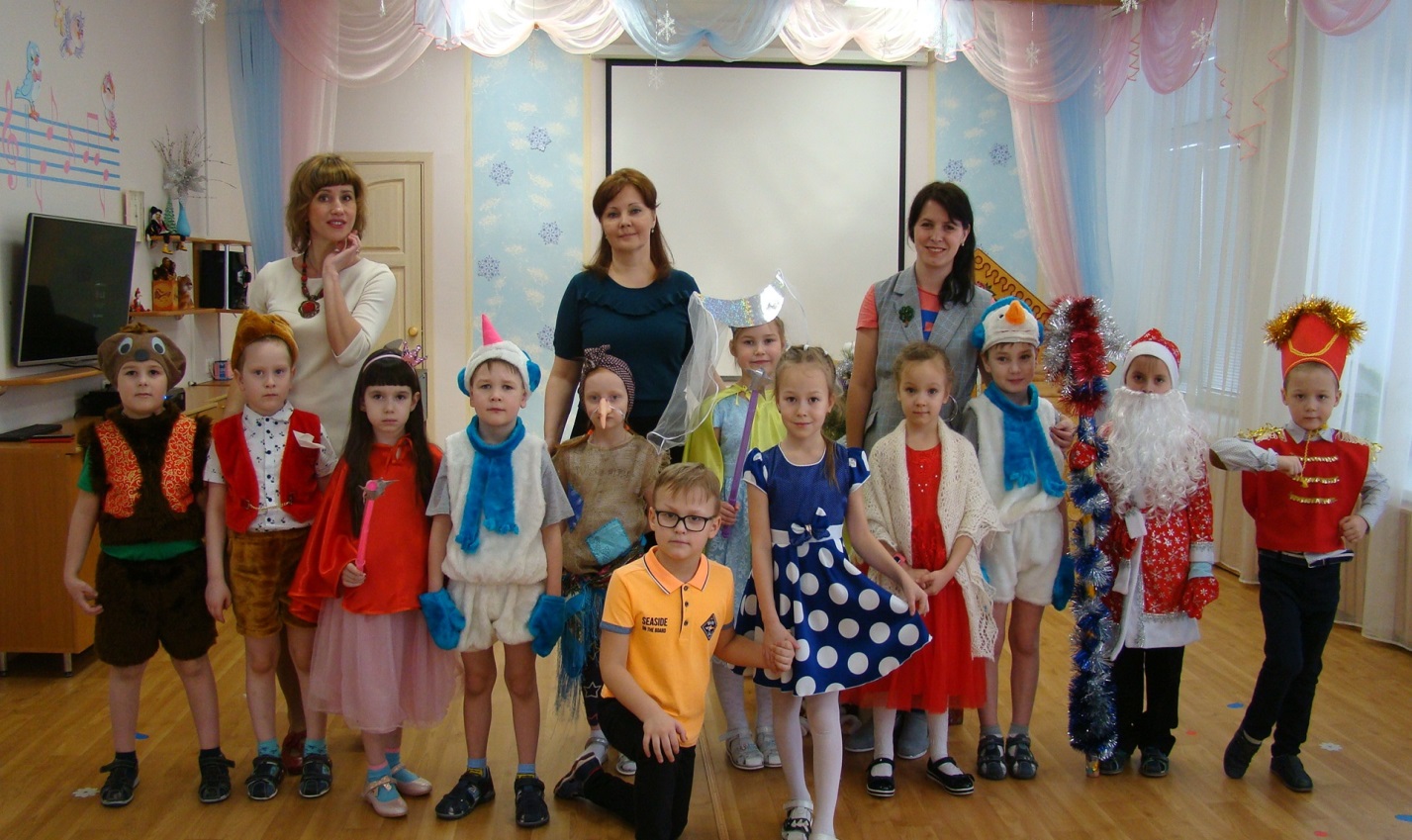 Ожидаемый результат:Развитие способностей свободно придумывать, сочинять. Воспитывать уверенность в своих творческих начинаниях.                    4. Основное содержание проектаВ ходе реализации проекта мы решили предложить детям новый для них вид деятельности: сочинение сказки и ее разыгрывание по собственному сценарию. Мы использовали принцип поэтапной работы над созданием сценария и претворением его в жизнь. В процессе работы над сказкой использовались различные виды деятельности и оборудование.                    5. Ресурсы и условия реализации проектаВременные ресурсы – длительность – 1 месяц, подготовка к реализации проекта – 1 неделя.Информационные ресурсы – информация из соответствующей литературы и сети Интернет.Кадровые ресурсы – ответственные за реализацию проекта – воспитатель Панасенко Н. В., музыкальный руководитель Парахина С. В.Материально-технические ресурсы: техника для воспроизведения музыки, композиции для музыкального сопровождения, костюмы, декорации,  фланелеграф  с фигурками персонажей сказки, изобразительные средства (бумага, карандаши, фломастеры, краски и т. д.)  6. ПартнерыПартнерами в реализации проекта стали родители. Они помогали разучивать роли, совершенствовать актерские умения детей, изготавливать елочные игрушки, элементы декораций, костюмов.7. Основные этапы реализации проектаПодготовительный Анализ литературы по теме «развитие творческих способностей»,изучение опыта коллег по проведению подобных проектовпланирование , взаимодействия с детьми и родителями на период реализации проекта. Планирование этапов проекта и их содержания.           Подготовка оборудования для придумывания сказки (фланелеграф с персонажами), декораций и костюмов, выбор музыкального сопровождения. Изготовление елочных игрушек родителями и детьми группы.Основной этапСлушание музыки, придумывание сказкиСлушание музыки, пробуждение воображения: «что вы представили, когда слушали эту мелодию?» Рассматривание и беседа по иллюстрации «Новогодние игрушки».Задачи: Учить детей самостоятельно придумывать сказку о новогодних игрушках, расширять словарный запас, развивать воображение, вызвать желание сочинить красивую, необычную сказку. Итог: продукт коллективного творчества –  «Приключения новогодних игрушек»», сценарий сказки.Разыгрывание сказки на фланелеграфе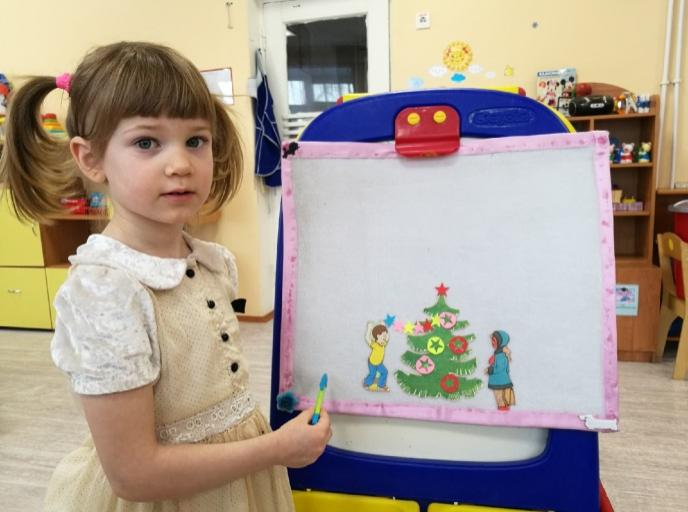 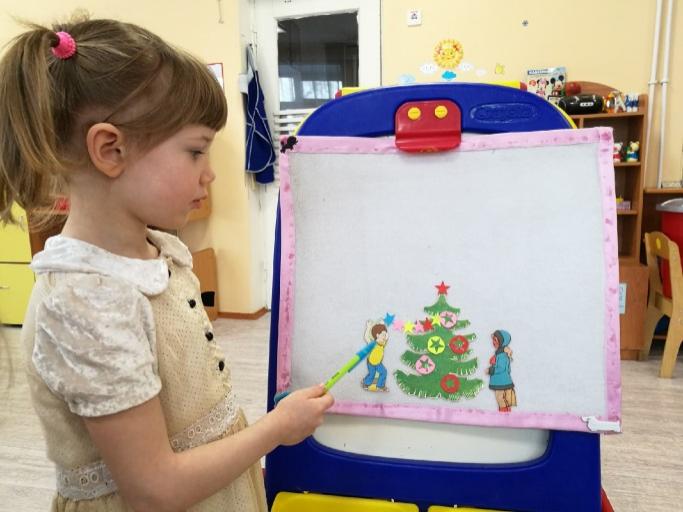 Задачи: Учить детей рассказывать и показывать сочиненную ими сказку на фланелеграфе, развивать память, внимание, работать над дикцией и выразительным произношениемРепетиции, инсценирование сказкиЗадачи: развивать инициативность и самостоятельность детей во время распределения ролей в сказке, совершенствовать диалоги между героями. Использование костюмов и декораций.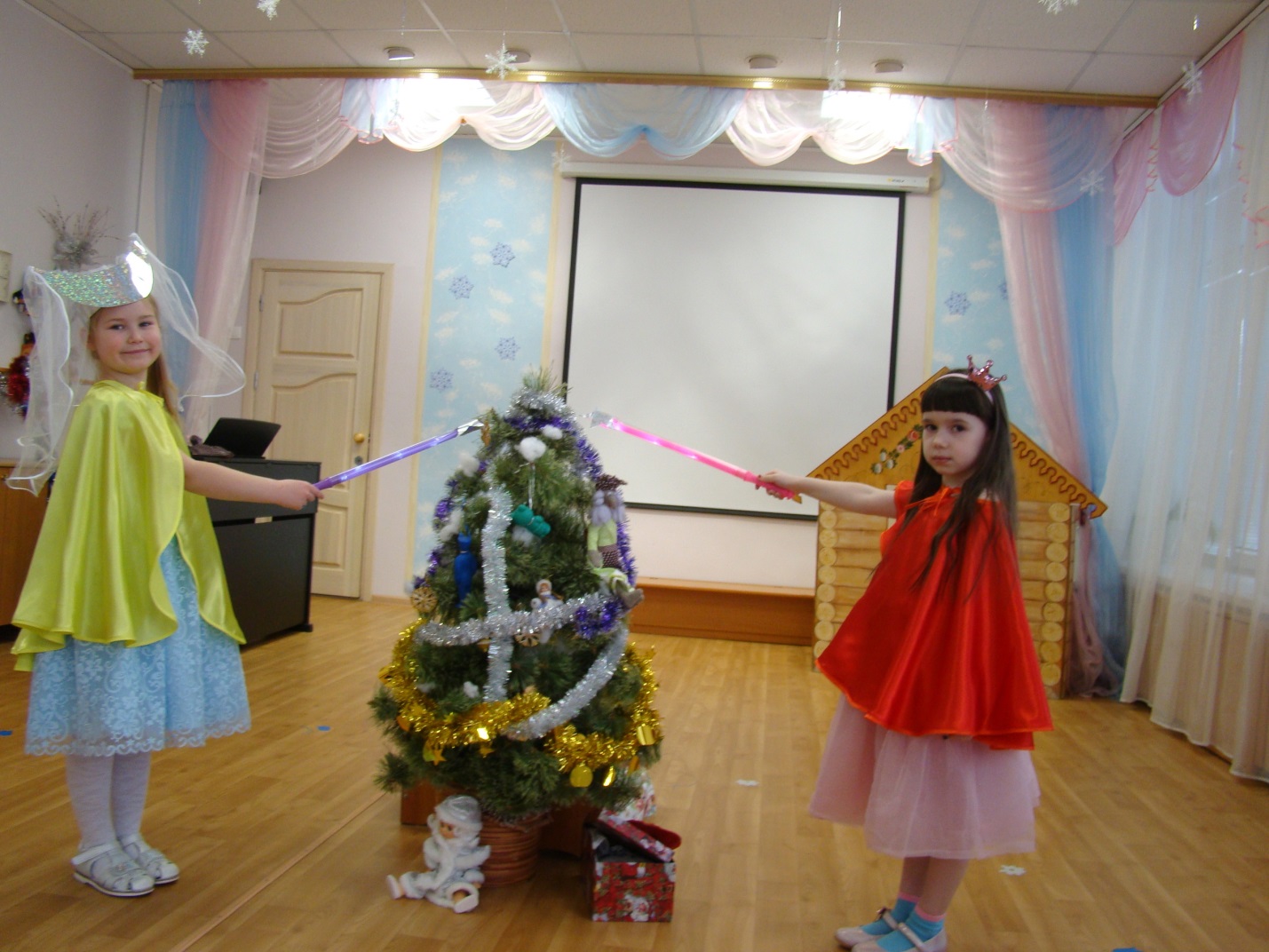 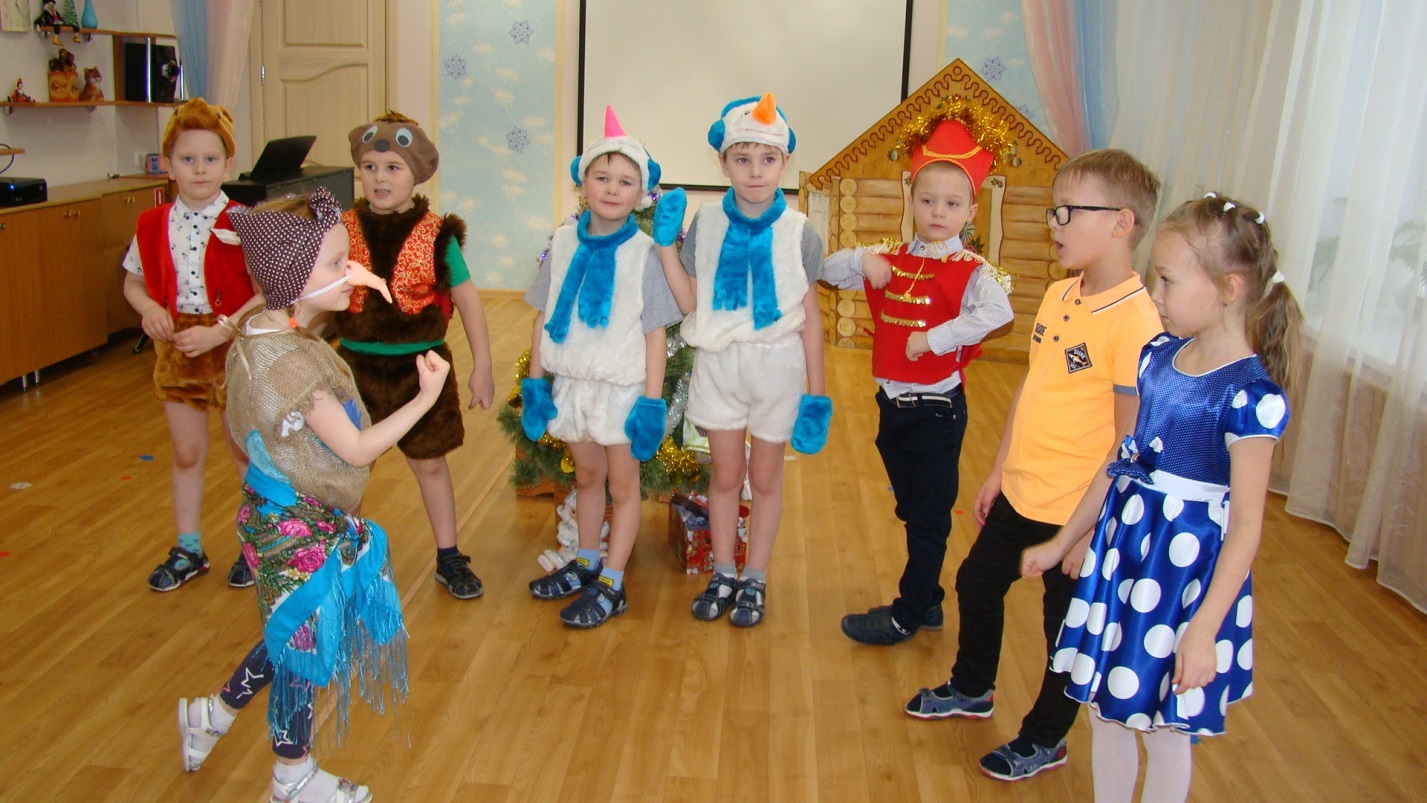 Изготовление афиши «Приключения новогодних игрушек»Задачи: развивать самостоятельность детей, способность свободно творить, учить использованию различных материалов, воспитывать умение работать в коллективе, дать почувствовать себя важными, значимыми в процессе работы над афишей (как у настоящих артистов).Показ сказки для детей других группФормирование уверенного поведения на сцене, актерских качеств, повышение самооценки, благодаря успешному выступлению.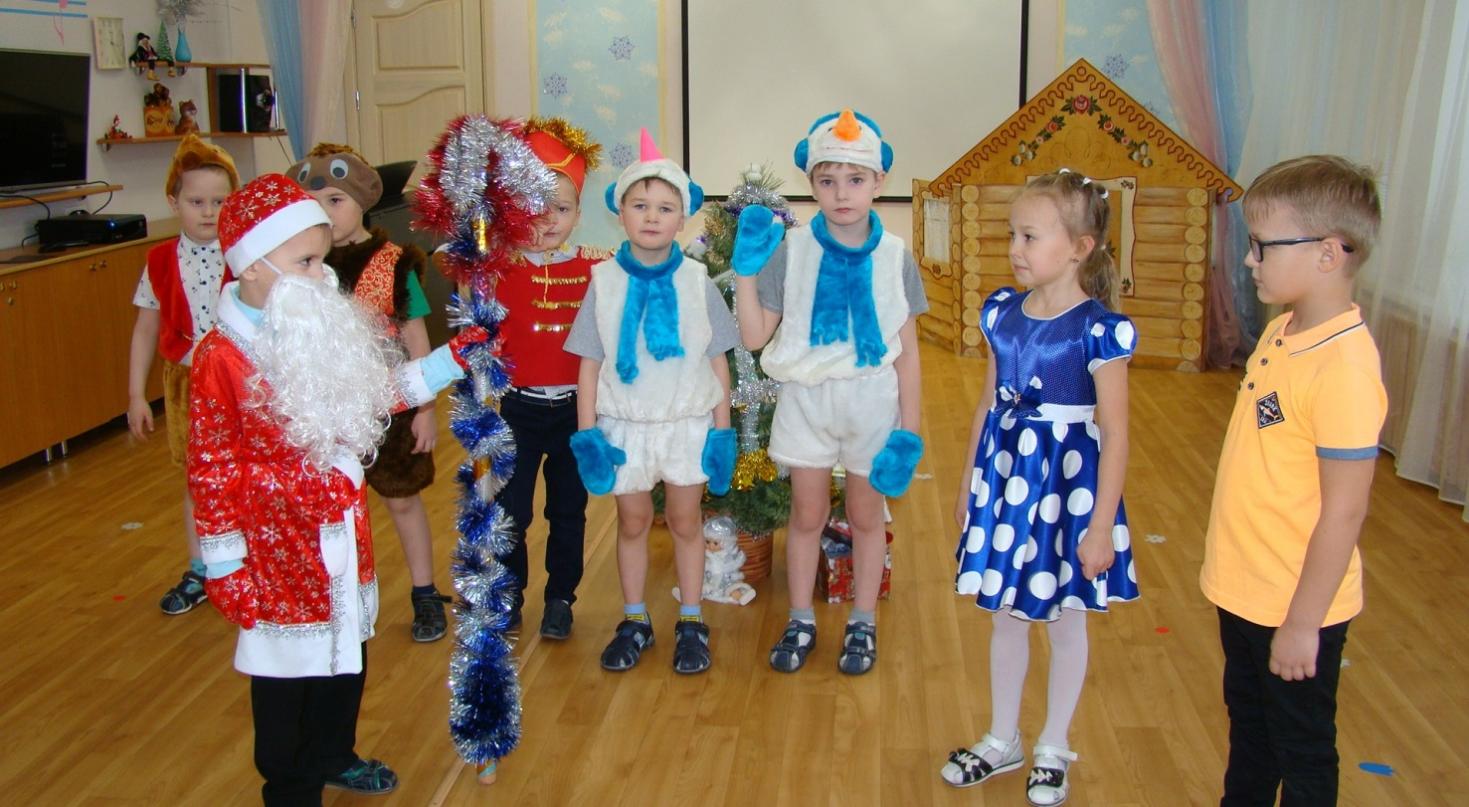 Реализация интереса к тематике в других видах деятельностиЗадачи: показать взаимосвязь различных видов деятельности, возможность инсценирования сказки с помощью других видов театра (лепка из пластилина и последующие игры по мотивам сказки), поддержка проявления детьми интереса к тематике  в свободной деятельности.Подведение итогов, анализ           Анализ полученных результатов на основе успешности выступлений, наблюдения за воспитанниками, их интересами и отношением к предложенной деятельности.Достигнутые образовательные результаты и эффектыВо время всего периода реализации проекта дети проявляли инициативу, интерес к сочинению сказки. За счет предоставления свободы в творчестве удалось привлечь и тех детей, кто раньше был не слишком заинтересован и активен в театрализованной деятельности. Дети почувствовали себя не только артистами, но и сценаристами, авторами сказки, ощутили свою значимость (к их мнению прислушиваются). В свободной деятельности дети также проявляют интерес к данной теме – играют в сказку, рисуют, лепят новогодние игрушки, изготавливают их из различных материалов вместе с родителями, придумывают сказки с использованием фланелеграфа и других настольных, пальчиковых театров, театра би-би-бо, показывают друг другу представления, приглашают «в театр». Родители также были включены в общее дело и помогали в работе над постановкой.Успешным итогом нашего проекта стало участие в  IX городском фестивале театрального творчества дошкольников «Играем в театр», награждены дипломом в номинации «Самый оригинальный спектакль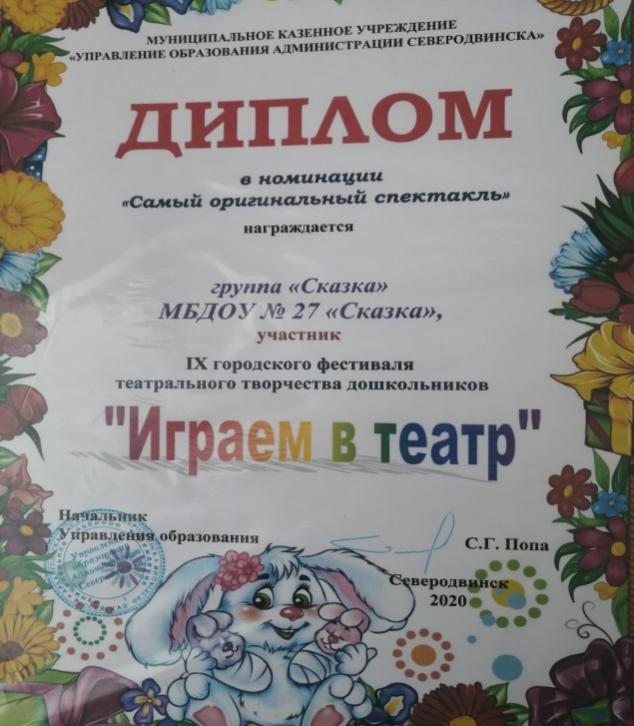  Перспективы дальнейшего развития проектаМы считаем проект «Сочиняем сказку» перспективным. Возможно изменение содержания, придумывание новой сказки для постановки спектакля, использование различных видов театра перед разыгрыванием сказки, а также в будущем возможно использование отдельных этапов проекта в работе над постановкой других сказок.ПриложенияСписок использованных музыкальных композиций:1. музыка: из к.ф. «С легким паром» муз. М. Таравердиева2. музыку «Елка- елочка» муз. Попатенко3. Колыбельная: «За печкою поет сверчок» уз Р. В. Паулс4.«Новогодние игрушки» муз. А Хоралова, сл. А Дементьева 5.«Вальс снежных хлопьев» муз. П. И. Чайковский6. «Елочка» муз. Л. Бекмана,7.«В просторном светлом зале» муз А. ШтернаПриключения Новогодних игрушекСказочка, придуманная детьми подготовительной группы.Действующие лица:РассказчикМальчик ВаняДевочка ТаняМама Феи (2)Баба ягаЕлочные  Игрушки: 2 Солдатика, Снегурочка, Дед Мороз, Снежинка ,Медведь, 2 Снеговика,РАССКАЗЧИК:   Однажды, в одном сказочном городе, люди готовились к праздникам Нового года. Они украшали разноцветными огнями, мишурой - витрины магазинов, улицы, дворы. А в домах наряжали елки….Звучит музыка: из к.ф. «С легким паром» муз. М. Таравердиева выходят мальчик Ваня и девочка Таня, они обходят Елку, подходят к коробке с игрушками, начинают их доставатьТаня : Ваня, посмотри, какие красивые у нас елочные игрушки! Вот, смотри снежинки, снеговики,  даже Снегурочка есть и Дед Мороз! (любуется).  Дай-ка я их  повешу на самое видное место (вешает игрушки на елку)Ваня: А мне солдатики, вот эти понравились. А еще этого медведя надо куда –то прицепить! (ищет место на елке, вешает)Таня: А еще надо не забыть разноцветным  дождиком и мишурой украсить нашу елочку, чтобы она засверкала, заискрилась! (вешает мишуру)Ваня: Таня, посмотри, здесь еще одна игрушка (достает Бабу Ягу)Таня: Да это же Баба Яга! Она не красивая, не будем ее вешать!( берет ее у Вани из рук, бросает на пол) Давай будем вокруг елочки танцевать!Ваня и Таня под музыку «Елка- елочка» муз. Попатенко,  танцуют В комнату заходит мамаМАМА: Дети, что за шум!Дети (хором) : Мамочка, мы елку украсили, посмотри, какая она красивая!МАМА: Какие вы молодцы(любуется елкой), уже скоро будем Новый год отмечать! ( Смотрит на часы) Дети вам пора уже спать, время позднее, ложитесь в  свои кроватки.Ваня: А ты нам колыбельную споешь?МАМА: Конечно, ложитесь поскорей.Дети убегают за домик, Мама замечает игрушку Бабу Яги, берет ее в рукуМАМА: Ох уж эти дети, кажется, забыли игрушку на елку повесить. Валяется тут без дела. Вот сюда повешу ее, пусть висит (вешает на елку) Приглушается свет, Мама садится у кроваток, поет песнюПесня - колыбельная: «За печкою поет сверчок» уз Р. В. ПаулсМама уходит. Мелькают разноцветные огоньки, звучит волшебная музыка, выбегают две Феи с волшебными палочками, танцуютТанец феечек  «Вальс снежных хлопьев» муз. П. И. Чайковский1Фея: (подходят к елки, рассматривает ее) Сестричка, Феечка, посмотри, какая елочка красивая! 2Фея: А сколько на ней игрушек, какие они все красивые, разноцветные!1Фея: А давай их оживим, мы же волшебные Феи.2Фея: И у нас есть волшебные палочки!Феи (взмахивают палочками, звучит музыка волшебства) Раз, два, три, сказка, оживи! (Феи убегают)Танец «Новогодние игрушки» муз. А Хоралова, сл. А ДементьеваВ танец включаются дети Ваня и ТаняТаня: Свершилось чудо, наши игрушки Новогодние ожили! Ваня: И правда они живые! А может это сон и мы спим!Таня: Нет, это не сон, посмотри , мы же с ними танцевали!Звучит тревожная музыка, из – за елки выскакивает Баба Яга!Баба Яга: Ага, голубчики, не ждали!  А я вот пришла! Веселитесь тут, танцуете ( подходит к детям) А меня даже на елку вешать не захотели. Бросили меня! Ну я вам сейчас устрою праздничек! Как дуну, как плюну, все игрушки заколдую, я на них сейчас подую, злые вихри напущу. (ходит вокруг игрушек, машет руками) Не будут больше ваши игрушки с вами веселиться и плясать! Будут как вкопанные стоять!(топает ногой, игрушки замирают)Ваня: Баба Яга, мы тебя не боимся! Быстро, расколдовывай наши игрушки!Таня: Что же нам делать! Как игрушки расколдовать!Ваня: Таня, я кажется, придумал (отводит ее в сторону) У нас же скоро праздник . А какой волшебник , главный приходит в Новый год!Таня: Ну, конечно же Дед Мороз! А как его сюда вызвать?Ваня: А кто елочные игрушки оживлял? Мы же с тобой видели это волшебство!Таня: Это же сказочные Феи! Давай их позовем!Дети зовут Фей: Феи, прилетайте, игрушки наши выручайте!Под музыку прилетают ФеиФеи: А вот и мы? Что случилось! А мы поняли! Это колдовство Бабы Яги! 1Фея:  А, понятно! Это колдовство Бабы Яги, мы не можем ему помешать! Сестричка, надо Дедушку Мороза оживить, вот, он на елке висит!2Фея: Здесь особое колдовство требуется! Надо на елку волшебный снежок посыпать и сказать слова заветные! Феи: (хором)  Ты, снежок лети, лети                       Дедушку Мороза оживи!Таня и Ваня повторяют за Феями слова колдовства звучит музыка: «В лесу родилась елочка» муз. Л. Бекмана, выходит Дед МорозДЕД МОРОЗ: Здравствуйте, а вот  и я! Всем, привет, мои друзья!                          Вижу елку наряжали! (смотрит на «застывшие» игрушки)А что у вас с игрушками, кто это их заколдовал?Таня: Здравствуй, Дедушка Мороз, как хорошо, что ты к нам пришел!Ваня: Злая Баба Яга наши игрушки заколдовала, помоги нам! Ты же волшебник, расколдуй наши игрушки!ДЕД МОРОЗ: Конечно же я вам помогу, а где же она сама .(идет вокруг елки, находит ее за елкой, выводит в центр)А вот ты где спряталась! Признавайся, зачем игрушки заколдовала! Вот я тебя сейчас заколдую!Баба Яга: (с испугом)  Смилуйся, Дедушка Мороз. Я не хотела, это все они (показывает на детей). Они не хотели меня на елочку вместе с игрушками вешать. Не хотели, чтобы я вместе со всеми веселилась на празднике! А я ведь тоже Новый год хочу. Я так люблю этот праздник!ДЕД МОРОЗ: (подходит к детям) Это правда? Зачем бабушку обидели, не хорошо это! Дети: Прости нас Дедушка, мы больше так не будем. Мы будем со всеми дружить. Никого больше не обидим!ДЕД МОРОЗ: Хорошо, так и быть, прощу! Я же добрый волшебник!  Своим посохом взмахну и игрушки оживлю! Звучит музыка колдовства игрушки оживаютГоворят все герои сказки: Будем вместе веселиться, вокруг елочки кружиться! Пусть веселый Новый год, Смех и радость принесет!Хоровод вокруг елки «В просторном светлом зале» муз А. Штерна